Publicado en Madrid el 14/07/2022 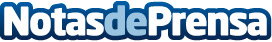 Gi Group empleará a más de 1.000 trabajadores en el sector logístico durante la campaña del Black FridayMozos de almacén, repartidores y riders son los perfiles más demandados por el sector logístico. Madrid, Comunidad Valenciana y Cataluña son las comunidades donde principalmente tendrán lugar estas contratacionesDatos de contacto:Redacción91 411 58 68 Nota de prensa publicada en: https://www.notasdeprensa.es/gi-group-empleara-a-mas-de-1-000-trabajadores Categorias: Nacional Logística Recursos humanos http://www.notasdeprensa.es